2024 OVR TOURNAMENT SUBWAY TEAM MEAL DEALSubway Restaurants (Columbus Convention Center, 400 N. High Street, Columbus, OH 43213 location only) is offering a Pre-Order Team Meal Deal for all OVR hosted events held at the Columbus Convention Center throughout the 2024 volleyball season.    Place an order for your entire team, coaches, family, and friends, etc.   No maximum limit to your order size.Please complete the above form and submit via e-mail to:  wburger@columbus.rr.com or call (614) 595-1088 (Todd) with your order, at least two (2) days prior to your event. Be sure to provide a contact phone number above.  Todd will call and confirm receipt of your order and collect payment information from you at that time.  All orders will be rung into our registers the day before and your receipt will be provided at pickup.	GAIN THE COMPETITIVE ADVANTAGE WITH SUBWAY!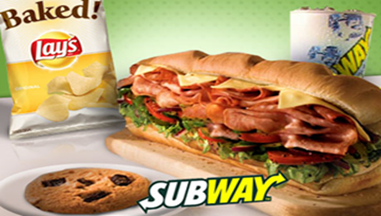 Subway Pre Order Breakfast MenuSubway Pre Order Breakfast MenuSubway Pre Order Breakfast MenuSubway Pre Order Breakfast MenuQuantityMenu ItemCost ea.TotalEgg and Cheese Sandwich$6.50Ham, Egg and Cheese Sandwich$6.50Bacon, Egg and Cheese Sandwich$6.50All orders include a six-inch breakfast sandwich made on Italian Bread with a bottled of water or orange juiceAll orders include a six-inch breakfast sandwich made on Italian Bread with a bottled of water or orange juiceAll orders include a six-inch breakfast sandwich made on Italian Bread with a bottled of water or orange juiceAll orders include a six-inch breakfast sandwich made on Italian Bread with a bottled of water or orange juiceAll orders include a six-inch breakfast sandwich made on Italian Bread with a bottled of water or orange juiceAll orders include a six-inch breakfast sandwich made on Italian Bread with a bottled of water or orange juiceAll orders include a six-inch breakfast sandwich made on Italian Bread with a bottled of water or orange juiceAll orders include a six-inch breakfast sandwich made on Italian Bread with a bottled of water or orange juiceSubway Pre Order Lunch and Dinner MenuSubway Pre Order Lunch and Dinner MenuSubway Pre Order Lunch and Dinner MenuSubway Pre Order Lunch and Dinner MenuQuantityMenu ItemCost ea.TotalTurkey six-inch sandwich$10.00 Ham six-inch sandwich$10.00 Italian BMT six-inch sandwich$10.00 Veggie six-inch sandwich$10.00 Turkey & Ham six-inch sandwich$10.00 Total Orders$Orders include your choice of six-inch sub made with American cheese, lettuce, and tomato. Veggie sub includes lettuce, tomato, cucumber, onion, green pepper, pickle, banana pepper and black olives. Meals include regular lays chips, bottled water and chocolate chip cookie.Orders include your choice of six-inch sub made with American cheese, lettuce, and tomato. Veggie sub includes lettuce, tomato, cucumber, onion, green pepper, pickle, banana pepper and black olives. Meals include regular lays chips, bottled water and chocolate chip cookie.Orders include your choice of six-inch sub made with American cheese, lettuce, and tomato. Veggie sub includes lettuce, tomato, cucumber, onion, green pepper, pickle, banana pepper and black olives. Meals include regular lays chips, bottled water and chocolate chip cookie.Orders include your choice of six-inch sub made with American cheese, lettuce, and tomato. Veggie sub includes lettuce, tomato, cucumber, onion, green pepper, pickle, banana pepper and black olives. Meals include regular lays chips, bottled water and chocolate chip cookie.Orders include your choice of six-inch sub made with American cheese, lettuce, and tomato. Veggie sub includes lettuce, tomato, cucumber, onion, green pepper, pickle, banana pepper and black olives. Meals include regular lays chips, bottled water and chocolate chip cookie.Orders include your choice of six-inch sub made with American cheese, lettuce, and tomato. Veggie sub includes lettuce, tomato, cucumber, onion, green pepper, pickle, banana pepper and black olives. Meals include regular lays chips, bottled water and chocolate chip cookie.Orders include your choice of six-inch sub made with American cheese, lettuce, and tomato. Veggie sub includes lettuce, tomato, cucumber, onion, green pepper, pickle, banana pepper and black olives. Meals include regular lays chips, bottled water and chocolate chip cookie.Orders include your choice of six-inch sub made with American cheese, lettuce, and tomato. Veggie sub includes lettuce, tomato, cucumber, onion, green pepper, pickle, banana pepper and black olives. Meals include regular lays chips, bottled water and chocolate chip cookie.Orders include your choice of six-inch sub made with American cheese, lettuce, and tomato. Veggie sub includes lettuce, tomato, cucumber, onion, green pepper, pickle, banana pepper and black olives. Meals include regular lays chips, bottled water and chocolate chip cookie.Orders include your choice of six-inch sub made with American cheese, lettuce, and tomato. Veggie sub includes lettuce, tomato, cucumber, onion, green pepper, pickle, banana pepper and black olives. Meals include regular lays chips, bottled water and chocolate chip cookie.Orders include your choice of six-inch sub made with American cheese, lettuce, and tomato. Veggie sub includes lettuce, tomato, cucumber, onion, green pepper, pickle, banana pepper and black olives. Meals include regular lays chips, bottled water and chocolate chip cookie.Orders include your choice of six-inch sub made with American cheese, lettuce, and tomato. Veggie sub includes lettuce, tomato, cucumber, onion, green pepper, pickle, banana pepper and black olives. Meals include regular lays chips, bottled water and chocolate chip cookie.Team Name and ContactPhone NumberDay/Date of Pick upTime of Pick up